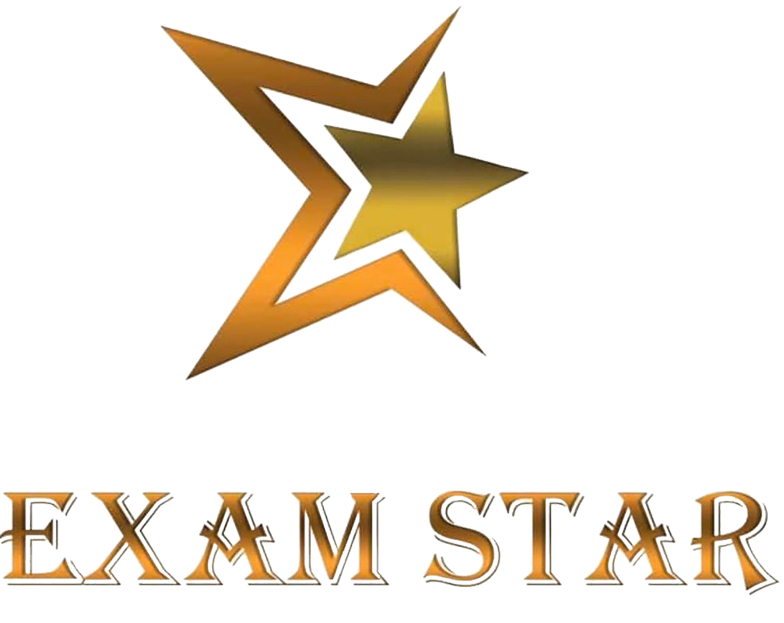 PARENTAL CONSENT AND RESPONSIBILITY AND ACCEPTABLE USE POLICIES STUDENTS ACCEPTABLE USE POLICY AGREEMENT THIS IS HOW WE STAY SAFE WHEN WE USE THE EXAM STAR® WEBSITE: I will only speak with an online tutor that my parent/guardian has told or allowed me to interact with. I will only speak to people I know, or my parent/guardian has approved, and my communication will be polite and sensible. When communicating online, I will not give out my home address, phone number, or arrange to meet anyone. I will ask for help from my parent/guardian if I am not sure what to do or if I think I have done something wrong. If I see or hear anything that I am unhappy with or I receive messages I do not like, I will turn off the screen and tell my parent/guardian immediately. I understand that if I deliberately break these rules, I could be stopped from receiving further online tuition provided by Exam Star®.PARENTS /GUARDIANS CONSENT AND ACCEPTABLE USE POLICY AGREEMENT By booking a session I confirm that I give consent to my child using the Exam Star® online tutoring services.  I also confirm that I have read and agree to abide by the terms of the Exam Star® acceptable use policy agreement.ACCEPTABLE USE POLICY AGREEMENT  I also understand that Exam Star® cannot ultimately be held responsible for the nature and content of materials accessed on the internet and using mobile technologies. I will encourage my child to adopt safe use of the internet and digital technologies at home and will inform Exam Star® if I have concerns over my child’s online safety. I understand that I am not expected to post pictures of students other than my own children on social networking sites. I know that I should make complaints through official Exam Star® channels rather than posting them on social networking sites. I will not post malicious or fictitious comments on social networking sites about any member of the Exam Star® community. I understand that I should not post comments that would be considered to be unprofessional or reflect Exam Star® or its members in a negative manner.